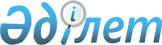 О ставках акцизов на подакцизные товары, производимые в Республике Казахстан и ввозимые на таможенную территорию Республики Казахстан
					
			Утративший силу
			
			
		
					Постановление Правительства Республики Казахстан от 26 июня 1998 г. N 608. Утратило силу - постановлением Правительства РК от 9 марта 2005 г. N 217 (P050217)



    Правительство Республики Казахстан ПОСТАНОВЛЯЕТ: 



      1. (Пункт 1 утратил силу с 1 февраля 2000 г. - постановлением Правительства РК от 28 января 2000 г. N 137 
 P000137_ 
 ) 



      2. Утвердить с 1 августа 1998 года нормы провоза физическими лицами через таможенного границу Республики Казахстан подакцизных товаров, которые не подлежат обложению акцизами, согласно приложению 2. 



      3. Внести в некоторые решения Правительства Республики Казахстан следующие изменения: 



      1) в постановление Правительства Республики Казахстан от 14 ноября 1996 г. № 1389 
 P961389_ 
 "О ставках таможенных пошлин на ввозимые товары" (САПП Республики Казахстан, 1996 г., № 46, ст. 450): 



      приложение 1 к указанному постановлению "Ставки таможенных пошлин на ввозимые товары" изложить в новой редакции согласно приложению 3; 



      приложение 4 к указанному постановлению "Перечень товаров, на которые не распространяется преференциальный режим при их ввозе на территорию Республики Казахстан" изложить в новой редакции согласно приложению 4; 



      2) (подпункт 2) утратил силу - постановлением Правительства Рк от 31 мая 2001 г. N 741 
 P010741_ 
 ) 



      4. Министерству энергетики, индустрии и торговли Республики Казахстан в месячный срок внести предложения о приведении ранее принятых решений Правительства Республики Казахстан в соответствие с настоящим постановлением. 



      5. Настоящее постановление подлежит опубликованию. 


     Премьер-Министр



  Республики Казахстан


                                              Приложение 2



                                      к постановлению Правительства



                                           Республики Казахстан



                                         от 26 июня 1998 г. N 608




                              НОРМЫ ПРОВОЗА 



                физическими лицами через таможенную границу



                 Республики Казахстан подакцизных товаров,



                  которые не подлежат обложению акцизами 


 ---------------------------------------------------------------------------


  Код товарной     !       Наименование               !   Норма провоза


  номенклатуры     !          товара                  !   (на одно лицо)


внешнеэкономической!                                  !


   деятельности    !                                  !


---------------------------------------------------------------------------


        1          !                 2                !          3


---------------------------------------------------------------------------


Из 0301,0302, 0303,    Осетровая и лососевая рыбы,


0304,0305, 1604        икра осетровых и лососевых           1 кг (нетто)<*>


                       рыб, деликатесы, приготовленные


                       из осетровых и лососевых рыб и


                       икры


---------------------------------------------------------------------------


220300                  Пиво                                5 литров<*>


---------------------------------------------------------------------------


Из 2204 (кроме 220430)  Вина, виноматериалы,                2 литра<*>


2205,220600,2207,2208   шампанские вина, коньяки, все


                        виды спирта, крепленые


                        напитки, крепленые соки и


                        бальзамы, водка,


                        ликеро-водочные изделия


---------------------------------------------------------------------------


2402                    Табачные изделия, прочие            1000 штук<*>


                        изделия, содержащие табак


---------------------------------------------------------------------------


Из 2710 00 260          Бензин (за исключением              100 литров<*>


                        авиационного)


---------------------------------------------------------------------------


Из 2710 00 610,          Дизельное топливо                  150 литров<*>


2710 00 650, 2710 00 690


---------------------------------------------------------------------------


     <*>Сноска. Указанная норма устанавливается на общий объем ввозимых


товаров, без подразделения по кодам товарной номенклатуры


внешнеэкономической деятельности. Перечень ввозимых товаров, не подлежащих


обложению акцизами в объеме нормы ввоза, определяется по выбору


налогоплательщика.


     Номенклатура товара определяется как кодом ТН ВЭД, так и наименованием


товара.


                                       Приложение 3



                               к постановлению Правительства



                                   Республики Казахстан



                                 от 26 июня 1998 г. N 608




                 СТАВКИ ТАМОЖЕННЫХ ПОШЛИН НА ВВОЗИМЫЕ ТОВАРЫ  


---------------------------------------------------------------------------


Код товара   !            Краткое наименование товара       !    Ставка


по ТН ВЭД    !                                              ! пошлины (в %


             !                                              ! от таможенной


             !                                              !   стоимости


             !                                              !  либо в ЭКЮ)


---------------------------------------------------------------------------


01            ЖИВЫЕ ЖИВОТНЫЕ                                        5


              кроме:


0101 11 000   Лошади чистопородные (чистокровные) племенные     беспошлинно


0102 10       Крупный рогатый скот чистопородный (чистокровный)


              племенной                                         беспошлинно


010310 000    Свиньи чистопородные (чистокровные) племенные     беспошлинно


0104 10 100   Овцы чистопородные (чистокровные) племенные       беспошлинно


0104 20 100   Козы чистопородные (чистокровные) племенные       беспошлинно


из 010600900  Животные для научно-исследовательских целей<*>    беспошлинно


02            МЯСО И ПИЩЕВЫЕ МЯСНЫЕ СУБПРОДУКТЫ                     15


              кроме:


0202 10 000   Туши и полутуши крупного рогатого скота,


              мороженые                                          5, но не


                                                                 менее 0,05


                                                                 ЭКЮ за 1кг


0202 20       Мясо крупного рогатого скота, мороженое, прочие    5, но не


              отруба, необваленные                               менее 0,05


                                                                 ЭКЮ за 1кг


0202 30       Мясо крупного рогатого скота, мороженое,           5, но не


              обваленное                                         менее 0,05


                                                                 ЭКЮ за 1кг


0203 21       Свинина мороженая, туши и полутуши                   5


0203 22       Свинина мороженая, окорока, лопатки (передние        5


              окорока) и отруба из них, необваленные


0203 29       Свинина мороженая, прочая                            5


0206 10 100   Субпродукты для производства фармацевтической


              продукции                                         беспошлинно


0206 21 000   Языки крупного рогатого скота, мороженые          5, но не


                                                                менее 0,05


                                                                ЭКЮ за 1 кг


0206 22 100, Субпродукты для производства фармацевтической      беспошлинно


0206 29 100,  продукции


0206 30 100,


0206 41 100,


0206 49 100,


0206 80 100,


0206 90 100


0207 34       Жирная печень гусиная или утиная, свежая или     5, но не


              охлажденная                                      менее 1


                                                               ЭКЮ за 1 кг


0207 11 100-  Мясо куриное, свежее, охлажденное или мороженое  20, но не


0207 13 700,                                                   менее 0,15


0207 14 100-                                                   ЭКЮ за 1 кг


0207 14 700,


0207 32 900,


0207 33 900,


0207 35 150


(кроме мяса


уток),


0207 35 250,


0207 35 310-


0207 35 410


(кроме мяса уток


и гусей),


0207 35 530


(кроме мяса


уток),


0207 35 630


(кроме мяса


уток),


0207 35 790


(кроме мяса уток


и гусей),


0207 36 150


(кроме мяса


уток),


0207 36 250,


0207 36 310-


0207 36 410


(кроме мяса уток


и гусей),


0207 36 530


(кроме мяса


уток),


0207 36 630


(кроме мяса


уток),


0207 36 790


(кроме мяса уток


и гусей)


03            РЫБА И РАКООБРАЗНЫЕ, МОЛЛЮСКИ И ДРУГИЕ ВОДНЫЕ        10


              БЕСПОЗВОНОЧНЫЕ


              кроме:


0305 10 000   Рыбная мука, порошок и гранулы, пригодные для


              употребления в пищу                                  5


0305 41 000   Лосось тихоокеанский, лосось атлантический и     30, но не


              лосось дунайский копченый, включая филе          менее 6  


                                                               ЭКЮ за 1 кг


0305 49 450   Форель копченая, включая филе                        20


0305 49 500   Угорь копченый, включая филе                         20


04            МОЛОЧНАЯ ПРОДУКЦИЯ; ЯЙЦА ПТИЦ; МЕД НАТУРАЛЬНЫЙ;      15


              ПИЩЕВЫЕ ПРОДУКТЫ ЖИВОТНОГО ПРОИСХОЖДЕНИЯ, В


              ДРУГОМ МЕСТЕ НЕ ПОИМЕНОВАННЫЕ


              кроме:


0402 10       Молоко и сливки сгущенные или с добавлением          10


              сахара или других подслащивающих веществ, в порошке,


              гранулах или в других твердых формах, с содержанием


              жира не более 1.5 мас.%


0402 21-      Молоко и сливки сгущенные или с добавлением сахара   10


0402 29       или других подслащивающих веществ, в порошке,


              гранулах или в других твердых формах, с содержанием


              жира более 1.5 мас.%


0403          Пахта, свернувшиеся молоко и сливки, йогурт,     10, но не


              кефир и прочие ферментированные или сквашенные   менее 0,12


              молоко и сливки, сгущенные или несгущенные, с    ЭКЮ за 1 кг


              добавлением или без добавления сахара или других


              подслащивающих веществ, ароматизированные или


              неароматизированные, с добавлением или без


              добавления фруктов, орехов или какао


0405          Сливочное масло и молочные жиры прочие; молочные 20, но не


              пасты                                            менее 0,3


                                                               ЭКЮ за 1 кг


0406          Сыры и творог                                    15, но не


                                                               менее 0,3


                                                               ЭКЮ за 1 кг


из 0407 00    Яйца птиц для инкубирования<*>                   беспошлинно


0408 11       Яичные желтки сушеные                                 10


05            ПРОДУКТЫ ЖИВОТНОГО ПРОИСХОЖДЕНИЯ, В ДРУГОМ            10


              МЕСТЕ НЕ ПОИМЕНОВАННЫЕ


              Кроме:


0510 00       Амбра серая, струя бобровая, циветта и мускус;        5


              шпанки; желчь, в том числе сухая; железы и


              прочие продукты животного происхождения,


              используемые в производстве фармацевтических


              продуктов, свежие, охлажденные, мороженые или


              обработанные иным способом для кратковременного


              хранения


0511 10 000   Сперма бычья                                          5


06            ЖИВЫЕ ДЕРЕВЬЯ И ДРУГИЕ РАСТЕНИЯ; ЛУКОВИЦЫ, КОРНИ      5


              И ПРОЧИЕ АНАЛОГИЧНЫЕ ЧАСТИ РАСТЕНИЙ; СРЕЗАННЫЕ


              ЦВЕТЫ И ДЕКОРАТИВНАЯ ЗЕЛЕНЬ


0603          Срезанные цветы и бутоны, пригодные для          25, но не


              составления букетов или для декоративных целей,  менее 0,08


              свежие, засушенные, окрашенные, отбеленные,      ЭКЮ за 1 шт.


              пропитанные или подготовленные другими способами


07            ОВОЩИ И НЕКОТОРЫЕ СЪЕДОБНЫЕ КОРНЕПЛОДЫ И              15


              КЛУБНЕПЛОДЫ


              кроме:


0701 10 000   Картофель, свежий или охлажденный, семенной      беспошлинно


0701 90       Картофель, свежий или охлажденный, прочий             25


0702 00 150,  Томаты свежие или охлажденные                    15, но не


0702 00 200,                                                   менее 0,08


0702 00 250,                                                   ЭКЮ за 1 кг


0702 00 450,


0702 00 500


0702 00 300,  Томаты свежие или охлажденные                    15, но не


0702 00 350,                                                   менее 0,12


0702 00 400                                                    ЭКЮ за 1 кг


0707 00 100,  Огурцы свежие или охлажденные                    15, но не


0707 00 200,                                                   менее 0,08


0707 00 350,                                                   ЭКЮ за 1 кг


0707 00 400


0707 00 250,  Огурцы свежие или охлажденные                    15, но не


0707 00 300                                                    менее 0,12


                                                               ЭКЮ за 1 кг


0707 00 900   Корнишоны                                        15, но не


                                                               менее 0,12


                                                               ЭКЮ за 1 кг


08            СЪЕДОБНЫЕ ПЛОДЫ (ФРУКТЫ) И ОРЕХИ; КОЖУРА И КОРКИ      10


              ЦИТРУСОВЫХ ИЛИ БАХЧЕВЫХ КУЛЬТУР


              кроме:


0801          Орехи кокосовые, бразильские и кешью, свежие или       5


              сушеные, очищенные от скорлупы или не очищенные,


              с кожурой или без кожуры


0802          Прочие орехи, свежие или сушеные, очищенные от         5


              скорлупы или не очищенные, с кожурой или без кожуры


0803 00       Бананы, включая плантайны, свежие или сушеные    5, но не


                                                               менее 0,02


                                                               ЭКЮ за 1 кг


0804          Финики, инжир, ананасы, авокадо, гуайява, манго        5


              и мангостан (гарциния), свежие или сушеные


0805          Цитрусовые плоды, свежие или сушеные                   5


              кроме:


0805 10       Апельсины                                        5, но не


                                                               менее 0,02


                                                               ЭКЮ за 1 кг


0805 20       Мандарины (включая танжерины и сатсума [уншиу]); 5, но не


              клементины, вилкинги и аналогичные гибриды       менее 0,03


              цитрусовых                                       ЭКЮ за 1 кг


0805 30       Лимоны и лаймы                                   5, но не


                                                               менее 0,035


                                                               ЭКЮ за 1 кг


0805 40       Грейпфруты                                       5, но не


                                                               менее 0,02


                                                               ЭКЮ за 1 кг


0808 10       Яблоки, свежие                                 0,2 ЭКЮ за 1кг


0814 00 000   Кожура цитрусовых плодов или корки бахчевых           5


              культур (включая корки арбуза), свежие,


              мороженые, сушеные или консервированные для


              кратковременного хранения в рассоле,


              сернистой воде или в другом временно


              консервирующем растворе


09            КОФЕ, ЧАЙ, MATE (ПАРАГВАЙСКИЙ ЧАЙ) И ПРЯНОСТИ         5


              кроме:


0901 21 000,  Кофе жареный с кофеином или без кофеина          беспошлинно


0901 22 000


0902 10 000,  Чай ароматизированный или неароматизированный,   10, но не


O902 30 000   в упаковках, массой нетто не более 3 кг          менее 0,1


                                                               ЭКЮ за 1 кг


0902 20 000,  Прочий чай                                       беспошлинно


0902 40 000


10            ХЛЕБНЫЕ ЗЛАКИ                                         5


              кроме:


из 1001 10 000 Пшеница твердая семенная <*>                     беспошлинно


1006          Рис                                                   20


1007 00 100   Сорго зерновые, гибриды для посева               беспошлинно


11            ПРОДУКЦИЯ МУКОМОЛЬНО-КРУПЯНОЙ ПРОМЫШЛЕННОСТИ,         10


              СОЛОД; КРАХМАЛ; ИНУЛИН; ПШЕНИЧНАЯ КЛЕЙКОВИНА


              кроме:


из 1103 14 000 Крупа рисовая<*>                                      20


12            МАСЛИЧНЫЕ СЕМЕНА И ПЛОДЫ; ПРОЧИЕ СЕМЕНА, ПЛОДЫ И  беспошлинно


              ЗЕРНО; ЛЕКАРСТВЕННЫЕ РАСТЕНИЯ И РАСТЕНИЯ ДЛЯ


              ТЕХНИЧЕСКИХ ЦЕЛЕЙ; СОЛОМА И ФУРАЖ


13            ШЕЛЛАК ПРИРОДНЫЙ НЕОЧИЩЕННЫЙ: КАМЕДИ, СМОЛЫ И          5


              ПРОЧИЕ РАСТИТЕЛЬНЫЕ СОКИ И ЭКСТРАКТЫ


14            РАСТИТЕЛЬНЫЕ МАТЕРИАЛЫ ДЛЯ ИЗГОТОВЛЕНИЯ ПЛЕТЕНЫХ      15


              ИЗДЕЛИЙ; ПРОЧИЕ ПРОДУКТЫ РАСТИТЕЛЬНОГО


              ПРОИСХОЖДЕНИЯ, В ДРУГОМ МЕСТЕ НЕ ПОИМЕНОВАННЫЕ


              кроме:


1404 20 000   Хлопковый линт                                        5


15            ЖИРЫ И МАСЛА ЖИВОТНОГО ИЛИ РАСТИТЕЛЬНОГО              20


              ПРОИСХОЖДЕНИЯ И ПРОДУКТЫ ИХ РАСЩЕПЛЕНИЯ; ГОТОВЫЕ


              ПИЩЕВЫЕ ЖИРЫ; ВОСКИ ЖИВОТНОГО ИЛИ РАСТИТЕЛЬНОГО


              ПРОИСХОЖДЕНИЯ


              кроме:


1501 00 110   Жир свиной, включая лярд для промышленного            10


              применения, кроме производства продуктов,


              употребляемых в пищу


1502 00 100   Жир крупного рогатого скота, овец или коз,            10


              кроме жира товарной позиции 1503, для


              промышленного применения, кроме производства


              продуктов, употребляемых в пищу


1503 00 110   Лярд-стеарин и олеостеарин: для промышленного


              применения                                            10


1505          Шерстный жир(жиропот) и жировые вещества,             5


              получаемые из него (включая ланолин)


1508          Масло арахисовое и его фракции, нерафинированные или  5


              рафинированные, но без изменения их химического


              состава


1509          Масло оливковое и его фракции, нерафинированные или   10


              рафинированные, но без изменения их химического 


              состава


1511          Масло пальмовое и его фракции, нерафинированные или    5


              рафинированные, но без изменения их химического 


              состава


из 1512 11 910 Масло подсолнечное сырое, поставляемое наливом  5, но не


              для промышленной переработки, с 1 апреля по 30   менее 0,03


              сентября                                         ЭКЮ за 1 кг


1512 19 910


из 1512 11 910 Масло подсолнечное сырое, поставляемое наливом   15, но не


              для промышленной переработки, с 1 октября по     менее 0,09


              31 марта                                         ЭКЮ за 1 кг


1512 19 910


из 1512 11 910 Прочее масло подсолнечное                       15, но не


1512 19 910                                                    менее 0,09


                                                               ЭКЮ за 1 кг


1513 11, 1513 19 Масло кокосовое (копровое) и его фракции,          5


               нерафинированные или рафинированные, но без


               изменения их химического состава


1513 21, 1513 29 Масло пальмоядровое или масло бабассу и их         5


               фракции, нерафинированные или рафинированные,


               но без изменения их химичесиога состава


1515           Прочие жиры и жирные растительные масла              5


               (включая масло жожоба) и их фракции,


               нерафинированные или рафинированные,


               но без изменения их химического состава


из 1516 20     Саломас                                         беспошлинно


1517 10        Маргарин, за исключением жидкого маргарина      15, но не


                                                               менее  0,12


                                                               ЭКЮ за 1 кг


1517 90        Прочий маргарин                                 15, но не


                                                               менее 0,12


                                                               ЭКЮ за 1 кг


1520 00 000    Глицерин сырой; глицериновая вода и


               глицериновый щелок                                  5


16             ГОТОВЫЕ ПРОДУКТЫ ИЗ МЯСА, РЫБЫ ИЛИ РАКООБРАЗНЫХ,    15


               МОЛЛЮСКОВ ИЛИ ПРОЧИХ ВОДНЫХ БЕСПОЗВОНОЧНЫХ


               кроме:


1601 00        Колбасы и аналогичные продукты из мяса, мясных  20, но не


               субпродуктов или крови, готовые пищевые         менее 0,4


               продукты, изготовленные на их основе            ЭКЮ за 1 кг


1602 50,       Готовые или консервированные продуктш из мяса   15, но не


               крупного рогатого скота, баранины или козлятины менее 0,4   


                                                               ЭКЮ за 1 кг


1602 90 720-


1602 90 780


               кроме:


из 1602 10 000 Гомогенизированные готовые продукты из мяса,    беспошлинно


               мясных субпродуктов или крови для детского


               питания в упаковке до 250 г <*>


1604 11 000    Лосось готовый или консервированный, целиком    30, но не


               или в кусках, но не фаршированный               менее 4     


                                                               ЭКЮ за 1 кг


1604 19        Прочая рыба готовая или консервированная,          25


               целиком или в кусках, но не фаршированная


1604 20 100    Продукты из лосося, готовые или консервированные   25


1604 30        Икра осетровых (черная икра) и заменители икры, 30, но не


               изготовленные из икринок прочих рыб             менее 32


                                                               ЭКЮ за 1 кг


1605 10 000    Крабы готовые или консервированные              20, но не


                                                               менее 2 ЭКЮ


                                                               за 1 кг


1605 20        Креветки и пильчатые креветки готовые или       20, но не


               консервированные                                менее 2


                                                               ЭКЮ за 1 кг


1605 30 000    Омары готовые или консервированные              20, но не


                                                               менее 4


                                                               ЭКЮ за 1 кг


1605 40 000    Прочие ракообразные, готовые или                20, но не


               консервированные                                менее 2


                                                               ЭКЮ за 1 кг


1605 90        Моллюски и прочие водные беспозвоночные,           20


               готовые или консервированные


17              САХАР И КОНДИТЕРСКИЕ ИЗДЕЛИЯ ИЗ САХАРА


1701           Сахар тростниковый или свекловичный и химически     1


               чистая сахароза, в твердом состоянии


               кроме:


1701 11        Сахар-сырец без ароматических или красящих      беспошлинно


               добавок, тростниковый


1701 99 100    Сахар белый                                     25, но не


                                                               менее 0,07


                                                               ЭКЮ за 1 кг


1702           Прочие виды сахара, включая химически чистые       5


               лактозу, мальтозу, глюкозу и фруктозу, в


               твердом состоянии; сиропы сахарные без


               добавления ароматических или красящих веществ;


               искусственный мед, смешанный или несмешанный


               с натуральным медом, карамельный кулер


1703           Патока (меласса), полученная в результате          5


               экстракции или рафинирования сахара


1704           Кондитерские изделия иэ сахара (включая белый      20


               шоколад), не содержащие какао


               кроме:


1704 10        Жевательная резинка, покрытая или не покрытая


               сахаром                                            25


1704 90        Кондитерские изделия из сахара (включая белый   20, но не


               шоколад), не содержащие какао, прочие           менее 0,25


                                                               ЭКЮ за 1 кг


1704 90 550    Пастилки от боли в горле и таблетки от кашля        10


1704 90 710    Вареные конфеты с начинкой или без начинки, не      20


               содержащие какао


1704 90 750    Тоффи, карамели и аналогичные сладости, не


               содержащие какао                                    20


1704 90 990    Прочие кондитерские изделия из сахара, не


               содержащие какао                                    20


18             КАКАО И ПРОДУКТЫ ИЗ НЕГО                            5


               кроме:


1801 00 000    Какао-бобы, целые или дробленые, сырые или


               жареные                                         беспошлинно


1806 31 000,   Прочие пищевые продукты, содержащие какао, в    0.6 ЭКЮ за 1


1806 32        брикетах, в пластинах или плитках с начинкой,   кг


               без начинки


1806 90        Прочие шоколад и шоколадные продукты            0.6 экю за 1


                                                               кг


               кроме:


1806 90 900    Кондитерские изделия прочие, содержащие какао      10


19             ГОТОВЫЕ ПРОДУКТЫ ИЗ ЗЕРНА ХЛЕБНЫХ ЗЛАКОВ, МУКИ,    15


               КРАХМАЛА ИЛИ МОЛОКА; МУЧНЫЕ КОНДИТЕРСКИЕ ИЗДЕЛИЯ


               кроме:


1901 10 000    Детское питание, расфасованное для розничной


               продажи                                         беспошлинно


20             ПРОДУКТЫ ПЕРЕРАБОТКИ ОВОЩЕЙ, ПЛОДОВ (ФРУКТОВ),


               ОРЕХОВ ИЛИ ПРОЧИХ ЧАСТЕЙ РАСТЕНИЙ


               кроме:


2001,          Овощи консервированные                       20, но не менее


2002,                                                       0,1 ЭКЮ за 1 кг


2004,


2005


               кроме:


из 2005 10 000 Овощи гомогенизированные для детского питания


               в упаковке  до 250 г <*>                        беспошлинно


2005 70        Маслины (оливки)                                     10


из 2007 10     Гомогенизированные готовые продукты для детского беспошлинно


               питания в упаковке до 250 г <*>


2009           Соки фруктовые (включая виноградное сусло) и    15, но не


               соки овощные, несброженные и не содержащие      менее 0,07


               добавок спирта, с добавлением или без           ЭКЮ за 1 л


               добавления сахара или других подслащивающих


               веществ


               кроме:


из 2009 60     Виноградное сусло <*>                                5


21             РАЗНЫЕ ПИЩЕВЫЕ ПРОДУКТЫ                              15


               кроме:


из 210 111     Экстракты и концентраты кофе, твердые<*>        10, но не


                                                               менее 0,5


                                                               ЭКЮ за 1 кг


2102 10        Дрожжи активные                                     30


               кроме:


2102 30 000    Порошки пекарные готовые                             5


2103 90 300    Ароматические горечи (горькие вещества,         2 ЭКЮ за 1 л


               содержащие 44,2-49,2 об. % спирта и 1,5-6 мас%


               горечавки в виде кусочков или прочих


               частей и содержащие 4-10% сахара, в емкостях


               0,5 л или менее)


из 2104 20 000 Гомогенизированные смеси пищевых продуктов для  беспошлинно


               детского питании в упаковке до 250 г <*>


2106           Пищевые продукты, в другом месте не поименованные     10


               кроме:


2106 90 100    Сыры плавленые <*>                                    15


из 2106 90 980 Жевательная резинка без сахара (сахарозы) и/или с     25


               использованием заменителей сахара <*>


из 2106 90 980 Жевательная резинка без сахара (полуфабрикат)<*>      15


22             АЛКОГОЛЬНЫЕ И БЕЗАЛКОГОЛЬНЫЕ НАПИТКИ И УКСУС


2201           Воды, включая натуральные или искусственно            20


               минеральные, газированные, без добавления сахара


               или других подслащивающих или ароматических


               веществ; лед и снег


2202 10 000    Воды, включая минеральные и газированные,       25, но не


               содержащие добавки сахара или других            менее 0,06


               подслащивающих веществ                          ЭКЮ за 1 л


2202 90        Прочие безалкогольные напитки, за исключением   15, но не


               фруктовых или овощных соков товарной позиции    менее 0,07


               2009                                            ЭКЮ за 1 л


2203 00        Пиво солодовое                                0,6 ЭКЮ за 1 л


2204 10        Вина игристые                                 1,32 ЭКЮ за 1л


2204 21        Вина прочие, в сосудах емкостью не более


               2 литров                                      0,5 ЭКЮ за 1л


2204 29        Вина прочие и виноградное сусло, брожение       0,12 ЭКЮ за


               которых было предотвращено или приостановлено   1 л


               путем добавки спирта


2204 30        Прочие сусла виноградные                            5


2205 10        Вермуты и виноградные натуральные вина прочие  0,5 ЭКЮ за 1л


               с добавлением растительных или ароматических


               экстрактов, в сосудах емкостью не более


               2 литров


2205 90        Вермуты и виноградные натуральные вина прочие   0,12 ЭКЮ за


               с добавлением растительных или ароматических    1 л


               экстрактов, в сосудах емкостью более 2 литров


2206 00 100    Пикет                                          0,5 ЭКЮ за 1л


2206 00 310,   Напитки прочие сброженные игристые             1,32 ЭКЮ за


2206 00 390                                                   1 л


2206 00 510,   Напитки сброженные неигристые, в сосудах       0,5 ЭКЮ за 1л


2206 00 590    емкостью 2 литра или менее


2206 00 810,   Напитки сброженные неигристые, в сосудах       0,5 ЭКЮ за 1л


2206 00 890    емкостью более 2 литров


2207 10 000    Этиловый спирт неденатурированный,              100, но не


               с концентрацией спирта не менее 80 об.%         менее 1,0   


                                                               ЭКЮ за 1 л  


2207 20 000    Этиловый спирт и прочие спирты                  100, но не


               денатурированные, любой концентрации            менее 2,0


                                                               ЭКЮ за 1 л


2208           Спирт этиловый неденатурированный, с


               концентрацией спирта менее 80 об.%; спиртовые   1,0


               настойки, ликеры и прочие спиртные напитки      ЭКЮ за 1 л


2209 00        Уксус и его заменители, полученные из уксусной


               кислоты                                             15


23             ОСТАТКИ И ОТХОДЫ ПИЩЕВКУСОВОЙ ПРОМЫШЛЕННОСТИ;        5


               ГОТОВЫЕ КОРМА ДЛЯ ЖИВОТНЫХ


               кроме:


2309 10        Корм для собак или кошек, расфасованный для     25, но не


               розничной продажи                               менее 0,2  


                                                               ЭКЮ за 1 кг


24             ТАБАК И ПРОМЫШЛЕННЫЕ ЗАМЕНИТЕЛИ ТАБАКА


2401           Табачное сырье; табачные отходы                     5


2402           Сигары, сигары с обрезанными концами,           30, но не


               сигариллы (тонкие сигары) и сигареты из         менее 3 ЭКЮ


               табака или его заменителей                      за 1000 шт.


2403           Прочий промышленно изготовленный табак и            30


               промышленные заменители табака; табак


               "гомогенизированный" или "восстановленный",


               табачные экстракты и эссенции


               кроме:


2403 10        Курительный табак, содержащий или не                20


               содержащий заменители табака в любой пропорции


25             СОЛЬ; СЕРА; ЗЕМЛИ И КАМЕНЬ; ШТУКАТУРНЫЕ МАТЕРИАЛЫ,   5


               ИЗВЕСТНЯК И ЦЕМЕНТ


               кроме:


из 25          Титано-магниевое сырье <*>                      беспошлинно


2529 21 000    Флюорит (плавиковый шпат): с содержанием            15


               фторида кальция 97 мас.% или менее


2529 22 000    Флюорит (плавиковый шпат): с содержанием


               фторида кальция более 97 мас.%                      15


26             РУДЫ, ШЛАК И ЗОЛА                                    5


               кроме:


2614 00        Руды и концентраты титановые                    беспошлинно


из 2614 00 900 Титано-магниевое сырье<*>                       беспошлинно


2603 00 000    Руды и концентраты медные                       беспошлинно


2607 00 000    Руды и концентраты свинцовые                    беспошлинно


2608 00 000    Руды и концентраты цинковые                     беспошлинно


27             ТОПЛИВО МИНЕРАЛЬНОЕ, НЕФТЬ И ПРОДУКТЫ ИХ           5


               ПЕРЕГОНКИ; БИТУМИНОЗНЫЕ ВЕЩЕСТВА; ВОСКИ


               МИНЕРАЛЬНЫЕ


               кроме:


2711 11 000,   Газ природный                                   беспошлинно


2711 21 000


28             Продукты неорганической химии; соединения            5


               неорганические или органические драгоценных и


               редкоземельных металлов, радиоактивных


               элементов или изотопов


               кроме:


2815           Гидроксид натрия (сода каустическая) [едкий     беспошлинно


               натр], гидроксид калия (едкое кали);


               пероксиды натрия или калия


2815 11 000    Гидроксид натрия (сода каустическая) в          беспошлинно


               твердом виде


2815 12 000    Гидроксид натрия (сода каустическая) в водном   беспошлинно


               растворе (щелок натровый или сода жидкая)


2826 12 000    Фторид алюминия                                      20


2826 30 000    Гексафторалюминат натрия (синтетический криолит)     20


2830           Сульфиды, полисульфиды                          беспошлинно


               кроме:


2830 10 000    Сульфиды натрия                                 30, но не


                                                               менее 90 ЭКЮ


                                                               за 1 т


2849 10 000    Карбид кальция                                      5


29             ОРГАНИЧЕСКИЕ ХИМИЧЕСКИЕ СОЕДИНЕНИЯ                  5


               кроме:


из 2941 10 200 Ампициллина тригидрат <*>                       беспошлинно


из 2941 40     Левомицетин<*>                                  беспошлинно


30             ФАРМАЦЕВТИЧЕСКАЯ ПРОДУКЦИЯ                      беспошлинно


31             УДОБРЕНИЯ                                       беспошлинно


               кроме:


3103 10        Суперфосфаты                                          10


32             ЭКСТРАКТЫ ДУБИЛЬНЫЕ ИЛИ КРАСИЛЬНЫЕ; ТАНИНЫ И ИХ        5


               ПРОИЗВОДНЫЕ; КРАСИТЕЛИ, ПИГМЕНТЫ И ПРОЧИЕ


               КРАСЯЩИЕ ВЕЩЕСТВА; КРАСКИ И ЛАКИ; ШПАТЛЕВКИ И


               ПРОЧИЕ МАСТИКИ; ЧЕРНИЛА (ТИПОГРАФСКАЯ КРАСКА)


               кроме:


3209           Краски и лаки прочие (включая эмали и политуры) беспошлинно


               на основе синтетических полимеров или химически


               модифицированных природных полимеров,


               диспергированные или растворенные в водной среде


33             ЭФИРНЫЕ МАСЛА И РЕЗИНОИДЫ; ПАРФЮМЕРНЫЕ,


               КОСМЕТИЧЕСКИЕ И ТУАЛЕТНЫЕ СРЕДСТВА


3301           Масла эфирные (освобожденные или не                  5


               освобожденные от терпенов), включая твердые или


               абсолютные цветочные экстракты; резиноиды;


               экстрагированные эфирные масла; концентраты


               эфирных масел в жирах, нелетучих маслах, восках


               или аналогичных продуктах, получаемые методом


               анфлеража или мацерацией; терпеновые побочные


               продукты детерпенизации эфирных масел; водные


               дистилляты и водные растворы эфирных масел


3302           Смеси душистых веществ и смеси (включая              5


               спиртовые растворы), получаемые на основе одного


               или более таких веществ, используемые в качестве


               промышленного сырья; прочие препараты на основе


               душистых веществ, используемые для производства


               напитков


3303 00        Духи и туалетная вода                                25


3304           Косметические средства или средства для макияжа      20


               и средства для ухода за кожей (кроме


               лекарственных), включая средства против загара


               или для загара; средства для маникюра или


               педикюра


3305           Средства для волос                                   15


3306           Средства для гигиены полости рта или зубов,     беспошлинно


               включая фиксирующие порошки и пасты для зубных


               протезов; нитки, используемые для очистки


               межзубных пространств (зубной шелк) в


               индивидуальной упаковке для розничной продажи


3307           Средства, используемые до, во время и после     беспошлинно


               бритья, дезодоранты индивидуального назначения,


               составы для принятия ванн, средства для


               удаления волос и прочие парфюмерные,


               косметические или туалетные средства, в


               другом месте не поименованные; дезодоранты


               для помещений, ароматизированные или


               неароматизированные, обладающие или


               не обладающие дезинфицирующими свойствами


34             МЫЛО, ПОВЕРХНОСТНО-АКТИВНЫЕ ОРГАНИЧЕСКИЕ        беспошлинно


               ВЕЩЕСТВА, МОЮЩИЕ СРЕДСТВА, СМАЗОЧНЫЕ МАТЕРИАЛЫ,


               ИСКУССТВЕННЫЕ И ГОТОВЫЕ ВОСКИ, СОСТАВЫ ДЛЯ


               ЧИСТКИ ИЛИ ПОЛИРОВКИ, СВЕЧИ И АНАЛОГИЧНЫЕ


               ИЗДЕЛИЯ, ПАСТЫ ДЛЯ ЛЕПКИ, ПЛАСТИЛИН,


               "ЗУБОВРАЧЕБНЫЙ ВОСК" И СОСТАВЫ НА ОСНОВЕ


               ГИПСА ДЛЯ ЗУБОВРАЧЕБНЫХ ЦЕЛЕЙ


35             БЕЛКОВЫЕ ВЕЩЕСТВА; МОДИФИЦИРОВАННЫЕ КРАХМАЛЫ;         5


               КЛЕИ; ФЕРМЕНТЫ


36             ВЗРЫВЧАТЫЕ ВЕЩЕСТВА; ПИРОТЕХНИЧЕСКИЕ ИЗДЕЛИЯ;    беспошлинно


               СПИЧКИ; ПИРОФОРНЫЕ СПЛАВЫ; НЕКОТОРЫЕ ГОРЮЧИЕ


               ВЕЩЕСТВА


3605           Спички                                                 30


37             ФОТО- И КИНОТОВАРЫ                                      10


               кроме:


3701 10        Фотопластинки и фотопленки рентгеновские плоские, 


беспошлинно


               сенсибилизированные, неэкспонированные, из любых


               материалов, кроме бумаги, картона или текстильных


3702 10 000    Фотопленки рентгеновские в рулонах,              беспошлинно


               сенсибилизированные, неэкспонированные, из


               любых материалов, кроме бумаги, картона


               или текстильных


3702 32 900,   Фотопленка неэкспонированная                           5


3702 55 000,


3702 56 900


3706           Кинопленка, экспонированная и проявленная,            30


               со звуковой дорожкой или без звуковой дорожки,


               или состоящая только из звуковой дорожки


38             ПРОЧИЕ ХИМИЧЕСКИЕ ПРОДУКТЫ                            10


               кроме:


3808           Инсектициды, родентициды, фунгициды, гербициды, беспошлинно


               противовсходовые средства и регуляторы роста


               растений, средства дезинфицирующие и аналогичные


               им, расфасованные в формы или упаковки для


               розничной продажи или представленные в виде


               готовых препаратов или изделий (например, ленты,


               обработанные серой, фитили и свечи и бумага


               липкая от мух)


3809           Средства отделочные, средства для ускорения     беспошлинно


               крашения или фиксации красителей и продукты


               прочие и готовые препараты (например, вещества


               для обработки и протравы), применяемые в


               текстильной, бумажной, кожевенной


               промышленности или аналогичных отраслях, в


               другом месте не поименованные


из 3811        Деэмульгаторы <*>                               беспошлинно


3812           Ускорители вулканизации каучука готовые;        беспошлинно


               составные пластификаторы для каучука или


               пластмасс, в другом месте не поименованные;


               антиоксиданты и стабилизаторы прочие для


               каучука или пластмасс


380130000      электродная масса                             беспошлинно<*>


     Сноска. Строка дополнена - постановлением Правительства РК от 13 


августа 1998 г. N 763  
 P980763_ 
 .     


39             ПОЛИМЕРНЫЕ МАТЕРИАЛЫ, ПЛАСТМАССЫ И ИЗДЕЛИЯ ИЗ


               НИХ


3901-3914      Полимеры в первичных формах                          10


               кроме:


3901 10 900    Полиэтилен с удельным весом менее 0,94: прочий  беспошлинно


3903           Полимеры стирола, в первичных формах                 5


               кроме:


3903 11 000,   Полистирол                                           10


3903 19 000


из 3904 10 000 Пастообразующая поливинилхлоридная эмульсионная      5


               смола [массовая доля влаги - 0,2%; массовая доля


               эмульгатора (соли алифатических и карбоновых


               кислот) - 0,1 %; массовая доля щелочи - 0,1%;


               массовая доля винилхлорида - 0,6 %] для


               изготовления вспененного линолеума с химическим


               тиснением пенистого слоя и прозрачным слоем


               повышенной прочности (типа марок: "Инавил ЕП-724",


               "Инавил ЕП-705", "Сольвик 367 НЦ")<*>


3904 22 000    Поливинилхлорид пластифицированный                   5


3904 30 000    Сополимеры винилхлорида и винилацетата               5


3905 12 000    Поливинилацетат, диспергированный в воде             5


3906           Акриловые полимеры, в первичных формах               5


3907           Полиацетали, полиэфиры простые прочие и смолы        5


               эпоксидные, в первичных формах; поликарбонаты,


               смолы алкидные, сложные полиаллильные эфиры и


               прочие сложные полиэфиры, в первичных формах


3909           Аминосмолы, фенольные смолы и полиуретаны, в    беспошлинно


               первичных формах


3912 12 000    Ацетаты целлюлозы пластифицированные                 5


3912 90 100    Эфиры целлюлозы сложные                              5


3915           Отходы, обрезки и скрап из пластмасс                 15


3916           Мононить с размером поперечного сечения более        15


               1 мм, прутки, стержни и профили фасонные, с


               обработанной или необработанной поверхностью, но


               не подвергшиеся иной обработке, из полимерных


               материалов


3917           Трубы, трубки, шланги и фитинги (например,           10


               соединения, колена, фланцы), из пластмасс


               кроме:


3817 10        Оболочки искусственные (для колбасных изделий)        5


               из отвержденных протеинов или целлюлозных


               материалов


3917 32 310    Трубы, трубки, шланги прочие, неармированные    беспошлинно


               или не комбинированные с другими материалами,


               без фитингов, из полимеров этилена


3917 32 910    Оболочки синтетические для колбасных изделий          5


3917 40        Фитинги                                         беспошлинно


3918           Покрытия для пола из полимерных материалов,          25


               самоклеящиеся или несамоклеящиеся, в рулонах


               или пластинах; покрытия полимерные для стен


               или потолков, указанные в примечании 9 к


               данной группе


               кроме:


3918 10 100    Покрытия для пола, состоящие из основы,             15


               пропитанной поливинилхлоридом


3919           Плиты, листы, пленка, фольга, лента,                10


               полоса и прочие плоские формы, из полимерных


               материалов самоклеящиеся, в рулонах


               или не в рулонах


из 3919 10 610 Пленка из поливинхлорида термоформовочная для       5


               медицинской промышленности <*>


3920           Плиты, листы, пленка, фольга и полоса [или         10


               лента] прочие, из полимерных материалов,


               непористые и неармированные, неслоистые, с


               подложкой и не соединенные аналогичным


               способом с другими материалами


               кроме:


из 3920 10-    Пленки из полиолефинов, соединенные с другими       15


               полимерными материалами <*>


3920 20


из 3920 41 110 Пленки из полимеров винилхлорида жесткие,           25


               непластифицированные, толщиной не более 1 мм <*>


3921           Плиты, листы, пленка, фольга и полоса [или          10


               лента] из полимерных материалов, прочие


3922-3926      Изделия пластмассовые                               25


               кроме:


3923 30 100    Бутыли, бутылки, флаконы и аналогичные              10


               пластмассовые изделия, емкостью не более 2 литров


3923 50 100,   Пробки, крышки, колпаки и другие изделия из         10


3923 50 900    пластмассы для закупорки


3924           Посуда столовая и кухонная из пластмасс          25, но не


                                                                менее 0,6


                                                                ЭКЮ за 1 кг


3926           Изделия из пластмасс, прочие                     25, но не


                                                                менее 0,6


                                                                ЭКЮ за 1 кг


из 3926 90     Кассеты для магнитных лент, классифицируемых     25, но не


               в товарных позициях 8523 11 и 8524 51<*>         менее 0,05


                                                               ЭКЮ за 1 шт.


из 3926 90     Кассеты для магнитных лент, классифицируемых в   25, но не


               товарных позициях 8523 13 и 8524 53<*>           менее 0,05


                                                               ЭКЮ за 1 шт.


из 3926 90 990 Фильтрэлементы (включая мембраны для                 15


               гемодиализа) для медицинской промышленности


40             КАУЧУК, РЕЗИНА И ИЗДЕЛИЯ ИЗ НИХ                       5


               кроме:


4001           Каучук натуральный, балата, гуттаперча, гваюла, беспошлинно


               чикл и аналогичные природные смолы, в первичных


               формах или в виде пластин, листов или полос


               [илилент]


4002           Каучук синтетический и фактис, полученный из    беспошлинно


               масел, в первичных формах или в виде пластин,


               листов или полос [илилент]; смеси продуктов


               товарной позиции 4001 с любым продуктом


               данной товарной позиции, в первичных формах


               или в виде пластин, листов или полос [илилент]


4003 00 000    Каучук регенерированный [девулканизованная      беспошлинно


               резина], в первичных формах или в виде пластин,


               листов или полос [илилент]


4011 10 000    Шины [покрышки] пневматические резиновые новые   15, но не


               для легковых автомобилей (включая многоместные   менее 5


               легковые автомобили и спортивные автомобили)    ЭКЮ за 1 шт.


4011 20        Шины [покрышки] пневматические резиновые новые   15, но не


               для автобусов или грузовых автомобилей           менее 5    


                                                               ЭКЮ за 1 шт.


4012           Шины [покрышки] пневматические резиновые,           30


               восстановленные или использованные; шины


               сплошные или полупневматические,


               взаимозаменяемые шинные протекторы и ободные


               ленты, резиновые


4013           Камеры резиновые                                    15


4014           Изделия гигиенические или фармацевтические      беспошлинно


               (включая соски) из вулканизованной резины,


               кроме твердой резины, с фитингами из


               твердой резины или без них


4015           Одежда и ее принадлежности (включая перчатки)       20


               из вулканизованной резины, кроме твердой


               резины, для различных целей


               кроме:


4015 11 000    Перчатки хирургические                          беспошлинно


4016           Изделия из вулканизованной резины, кроме            15


               твердой резины, прочие


из 4016 99 880 Пробки резиновые инсулиновые<*>                      5


4017 00        Резина твердая (например, эбонит) во всех           15


               формах, включая отходы и скрап; изделия из


               твердой резины


41             НЕОБРАБОТАННЫЕ ШКУРЫ И КОЖА [КОЖЕВЕННОЕСЫРЬЕ]      10


               (КРОМЕ НАТУРАЛЬНОГО МЕХА) И КОЖА


               кроме:


4101-4103      Шкуры крупного и мелкого рогатого скота или          5


               животных семейства лошадиных и прочие виды


               кожевенного сырья (парные или соленые, сушеные,


               зольные, пикелеванные или консервированные


               другим способом, но не дубленые, не


               выделанные под пергамент или не подвергнутые


               дальнейшей обработке)


42             ИЗДЕЛИЯ ИЗ КОЖИ; ШОРНО-СЕДЕЛЬНЫЕ ИЗДЕЛИЯ И


               УПРЯЖЬ; ДОРОЖНЫЕ ПРИНАДЛЕЖНОСТИ, ДАМСКИЕ СУМКИ И


               АНАЛОГИЧНЫЕ ИМ ТОВАРЫ, ИЗДЕЛИЯ ИЗ КИШОК ЖИВОТНЫХ


               (КРОМЕ КЕТГУТА ИЗ НАТУРАЛЬНОГО ШЕЛКА)


4201 00 000    Изделия шорно-седельные и упряжь для любых животных  20


               (включая постромки, поводья, наколенники,


               намордники, попоны, переметные сумы, собачьи


               попоны и аналогичные изделия), изготовленные из


               любого материала


4202           Саквояжи, чемоданы...                         5, но не менее


                                                             1 ЭКЮ за 1 кг


4203           Одежда и ее принадлежности из натуральной     5, но не менее


               кожи или композиционной кожи                  1 ЭКЮ за 1 кг


               кроме:


из 4203 10 000 Одежда из натуральной кожи <*>                5, но не менее


                                                             1 ЭКЮ за 1 кг


4204 00        Изделия из натуральной или композиционной             5


               кожи, используемые в машинах, механических


               устройствах или для прочих технических целей


4205 00 000    Прочие изделия из натуральной кожи или        5, но не менее


               композиционной кожи                           1 ЭКЮ за 1 кг


4206           Изделия из кишок животных (кроме кетгута из           5


               натурального шелка), синюги, пузырей или


               сухожилий


43             НАТУРАЛЬНЫЙ И ИСКУССТВЕННЫЙ МЕХ, ИЗДЕЛИЯ ИЗ НЕГО


4301           Сырье пушно-меховое (включая головы, хвосты,          5


               лапы и прочие части или обрезки, пригодные для


               изготовления меховых изделий), кроме кожевенного


               сырья и шкур товарных позиций 4101, 4102 или 4103


4302           Дубленые или выделанные меховые шкурки (включая       5


               головы, хвосты, лапы и прочие части или обрезки


               меховых шкурок), несобранные или собранные (без


               дополнения других материалов), кроме указанных


               в товарной позиции 4303


               кроме:


4302 11 000    Шкурки норки целые с головой, хвостом или            20


               лапами или без них, дубленые или выделанные,


               несобранные


4302 30 100    Пластины меховые                                     15


4303           Одежда меховая и ее принадлежности и прочие   5, но не менее


               пушно-меховые изделия                         1 ЭКЮ за 1 кг


4304 00 000    Мех искусственныЙ и изделия из него                  5


44             ДРЕВЕСИНА И ИЗДЕЛИЯ ИЗ НЕЕ: ДРЕВЕСНЫЙ УГОЛЬ          20


               кроме:


4403 41 000-   Лесоматериалы необработанные, прочие из древесины    5


4403 49        тропических пород ...


4407 24-4407 29  Лесоматериалы, распиленные вдоль или расколотые...  5


               из древесины тропических пород


4408 31-4408 39  Листы однослойной фанеры и шпона для клееной        5


               фанеры... из древесины тропических пород


4408 90 350    Узкие дощечки для изготовления карандашей           15


4410 19 100    Плиты древесностружечные и аналогичные плиты    беспошлинно


               из древесины или других одревесневших


               материалов, пропитанные или не пропитанные


               смолами или другими органическими связующими


               веществами, необработанные или только


               отшлифованные


Из 4418 30     Паркетная доска трехслойная плавающая,


               художественный паркет <*>                       беспошлинно


4421 90 910,   Изделия деревянные прочие, из волокнистых       беспошлинно


4421 90 990    плит и прочие


45             ПРОБКА И ИЗДЕЛИЯ ИЗ НЕЕ                              5


46             ИЗДЕЛИЯ ИЗ СОЛОМЫ, АЛЬФЫ И ПРОЧИХ МАТЕРИАЛОВ ДЛЯ     25


               ПЛЕТЕНИЯ; КОРЗИНОЧНЫЕ ИЗДЕЛИЯ И ДРУГИЕ ПЛЕТЕНЫЕ


               ИЗДЕЛИЯ


47             МАССА ИЗ ДРЕВЕСИНЫ ИЛИ ИЗ ДРУГИХ ВОЛОКНИСТЫХ    беспошлинно


               ЦЕЛЛЮЛОЗНЫХ МАТЕРИАЛОВ; БУМАГА И КАРТОН,


               РЕГЕНЕРИРОВАННЫЕ ИЗ ОТХОДОВ И МАКУЛАТУРЫ


48             БУМАГА И КАРТОН; ИЗДЕЛИЯ ИЗ БУМАЖНОЙ МАССЫ,          5


               БУМАГИ ИЛИ КАРТОНА


               кроме:


4814           Бумага обойная                                  15, но не


                                                               менее 0,4


                                                               ЭКЮ за 1 кг


4818 10        Бумага туалетная                                    20


4818 40        Санитарно-гигиенические полотенца и тампоны,    беспошлинно


               детские пеленки и подгузники и аналогичные


               санитарно-гигиенические изделия


4818 90 100,   Изделия из бумажной массы, применяемые в        беспошлинно


4816 90 900    хирургических, медицинских или гигиенических


               целях


4819           Ящики, коробки, мешки, сумки и другая тара из      10


               бумаги, картона, целлюлозной ваты и полотна


               из целлюлозного волокна; папки, лотки для


               писем и аналогичные изделия из бумаги или картона,


               используемые в учреждениях, магазинах или в


               аналогичных целях


4821           Ярлыки и этикетки всех видов из бумаги или          5


               картона, с печатным текстом или изображением


               или без печатного текста или изображения


4822           Бобины, катушки, шпули и аналогичные держатели      5


               из бумажной массы, бумаги или картона


               (перфорированные или неперфорированные,


               армированные или неармированные)


4823 20 000    Бумага и картон фильтровальные                      5


4823 40 000    Бумага разграфленная для регистрирующих             5


               приборов, в рулонах, листах или дисках


4823 90 150    Карты неперфорированные для перфораторов в          5


               виде полос или в иной форме


4823 90 200    Перфорированные бумага и картон для жаккардовых и   5


               аналогичных машин


из 4823 90 500, Бумага конденсаторная <*>                          5


из 4823 90 900


4823 90 900    Бумага, картон, полотно из целлюлозного волокна,


               прочие                                              5


49             ПЕЧАТНЫЕ КНИГИ, ГАЗЕТЫ, РЕПРОДУКЦИИ И ДРУГИЕ        15


               ИЗДЕЛИЯ ПОЛИГРАФИЧЕСКОЙ ПРОМЫШЛЕННОСТИ;


               РУКОПИСИ, МАШИНОПИСНЫЕ ТЕКСТЫ И ПЛАНЫ


               кроме:


4901           Печатные книги, брошюры, листовки и аналогичные беспошлинно


               печатные материалы, сброшюрованные или в виде


               отдельных листов


4902           Газеты, журналы и прочие периодические издания, беспошлинно


               иллюстрированные или неиллюстрированные,


               содержащие или не содержащие рекламный материал


4903 00 000    Книги-картинки, книги для рисования или для     беспошлинно


               раскрашивания, детские


4904 00 000    Ноты, печатные или рукописные, в переплете или  беспошлинно


               непереплетенные, иллюстрированные или


               неиллюстрированные


4905           Карты географические, гидрографические и любые  беспошлинно


               другие карты, включая атласы, настенные карты,


               топографические планы и глобусы, отпечатанные


4906 00 000    Планы и чертежи для архитектурных, инженерных,  беспошлинно


               промышленных, коммерческих, топографических и


               других аналогичных целей, представляющие собой


               оригиналы, выполненные от руки; тексты


               рукописные; фоторепродукции на


               сенсибилизированной бумаге и подкопирочные


               экземпляры вышепоименованных товаров


4907 00 300    Банкноты                                        беспошлинно


4911 10        Материалы рекламные, товарные каталоги и             5


               аналогичная продукция


4911 91        Репродукции, рисунки и фотографии               беспошлинно


50             ШЕЛК                                                 5


51             ШЕРСТЬ ОВЕЧЬЯ, ТОНКАЯ И ГРУБАЯ ШЕРСТЬ ЖИВОТНЫХ;      20


               ПРЯЖА И ТКАНЬ ИЗ КОНСКОГО ВОЛОСА


52             ХЛОПОК                                               20


               кроме:


5201 00        Волокно хлопковое, нечесаное                     беспошлинно


5202           Отходы хлопка (включая прядильные отходы и       беспошлинно


               расщипанное волокно)


5203 00 000    Волокно хлопковое, чесаное или гребнечесаное     беспошлинно


5204           Нитки хлопчатобумажные швейные, расфасованные         5


               или не расфасованные для розничной продажи


5205           Пряжа хлопчатобумажная (кроме швейных ниток),         5


               содержащая хлопка 85 мас.% или более, не


               расфасованная для розничной продажи


5206           Пряжа хлопчатобумажная (кроме швейных ниток),         5


               содержащая менее 85 мас.% хлопка, не


               расфасованная для розничной продажи


5207           Пряжа хлопчатобумажная (кроме швейных ниток),         5


               расфасованная для розничной продажи


5209 11 000    Ткани хлопчатобумажные, содержащие 85 мас.% или беспошлинно


               более хлопка, с поверхностной плотностью более


               200 г/м 2; неотбеленные (суровые); полотняного


               переплетения


53             ПРОЧИЕ РАСТИТЕЛЬНЫЕ ТЕКСТИЛЬНЫЕ ВОЛОКНА;              5


               БУМАЖНАЯ ПРЯЖА И ТКАНИ ИЗ БУМАЖНОЙ ПРЯЖИ


               кроме:


5301           Волокно льняное необработанное или обработанное,      15


               но непряденое, очесы и отходы льна (включая


               прядильные отходы и разрыхленное сырье)


5309-5311 00   Ткани...                                        беспошлинно


54             ХИМИЧЕСКИЕ НИТИ                                       10


               кроме:


5402 10 100    Нити высокопрочные из арамидов                        20


5404-5406      Мононити и нити комплексные искусственные,


               синтетические                                         5


5407 10 000    Ткани, вырабатываемые из высокопрочных нитей          20


               из найлона или других полиамидов или полиэфиров


5407 51 000    Ткани, содержащие 85 мас.% или более                  5


               текстурированных полиэфирных нитей,


               неотбеленные (суровые) или отбеленные


5408 31 000    Ткани из искусственных комплексных нитей,             5


               включая ткани, вырабатываемые из материалов


               товарной позиции 5405, прочие, неотбеленные


               (суровые) или отбеленные


55             ХИМИЧЕСКИЕ ВОЛОКНА                                    10


               кроме:


5501-5511      Жгут синтетический, искусственный; нитки              5


               швейные и пряжа из синтетических и искусственных


               волокон


               кроме:


из 5501 10 000 Жгуты из арамидов <*>                                10


56             ВАТА, ВОЙЛОК И НЕТКАНЫЕ МАТЕРИАЛЫ; СПЕЦИАЛЬНАЯ        5


               ПРЯЖА; БЕЧЕВКИ, ШНУРЫ, ВЕРЕВКИ И КАНАТЫ И ИЗДЕЛИЯ


               ИЗ НИХ


               кроме:


из 5601        Вата <*>                                        беспошлинно


5602           Фетр и войлок, пропитанные или непропитанные,       20


               с покрытием или без покрытия, дублированные или


               не дублированные


5604           Нити резиновые и корд, с текстильным покрытием; беспошлинно


               текстильная пряжа, ленточные нити и аналогичные


               нити товарной позиции 5404 или 5405,


               пропитанные, с покрытием, прослоенные резиной


               или полимерными материалами


5607           Бечевки, шнуры, веревки и канаты, плетеные           20


               или неплетеные, пропитанные или непропитанные,


               с покрытием или без покрытия, в оболочке


               или без оболочки из резины или полимерных


               материалов


57             КОВРЫ И ПРОЧИЕ ТЕКСТИЛЬНЫЕ НАПОЛЬНЫЕ            30, но не


               ПОКРЫТИЯ                                        менее 0,5


                                                              ЭКЮ за 1 кв.м


58             СПЕЦИАЛЬНЫЕ ТКАНИ; МАТЕРИАЛЫ С ПРОШИВНЫМ            25


               ВОРСОМ; КРУЖЕВА, ГОБЕЛЕНЫ, ОТДЕЛОЧНЫЕ МАТЕРИАЛЫ;


               ВЫШИВКИ


59             ТЕКСТИЛЬНЫЕ МАТЕРИАЛЫ, ПРОПИТАННЫЕ, С ПОКРЫТИЕМ,      5


               ДУБЛИРОВАННЫЕ; ТЕКСТИЛЬНЫЕ ИЗДЕЛИЯ ТЕХНИЧЕСКОГО


               НАЗНАЧЕНИЯ


               кроме:


5904           Линолеум, выкроенный или не выкроенный по форме; беспошлинно


               материалы для напольных покрытий на текстильной


               основе, выкроенные или не выкроенные по форме


5905 00        Обои из текстильных материалов                   беспошлинно


60             ТРИКОТАЖНОЕ ПОЛОТНО МАШИННОГО ИЛИ РУЧНОГО             10


               ВЯЗАНИЯ


               кроме:


6002 30 100    Прочее трикотажное полотно машинного или               5


               ручного вязания шириной более 30 см и


               содержащее 5 мас.% или более эластомерных


               нитей, не содержащее резиновой нити


6002 43 190    Кружево основовязаное                                  5


61             ОДЕЖДА И ПРИНАДЛЕЖНОСТИ ОДЕЖДЫ ТРИКОТАЖНЫЕ,    5 но не менее


               МАШИННОГО ИЛИ РУЧНОГО ВЯЗАНИЯ                  1 ЭКЮ за 1 кг


               кроме:


6115 93 100    Чулки для страдающих варикозным расширением вен беспошлинно


62             ОДЕЖДА И ПРИНАДЛЕЖНОСТИ ОДЕЖДЫ ТЕКСТИЛЬНЫЕ    5, но не менее


               (КРОМЕ ТРИКОТАЖНЫХ, МАШИННОГО ИЛИ РУЧНОГО     1 ЭКЮ за 1 кг


               ВЯЗАНИЯ)


63             ПРОЧИЕ ГОТОВЫЕ ТЕКСТИЛЬНЫЕ ИЗДЕЛИЯ; НАБОРЫ;          30


               ОДЕЖДА И ТЕКСТИЛЬНЫЕ ИЗДЕЛИЯ, БЫВШИЕ В


               УПОТРЕБЛЕНИИ; ТРЯПЬЕ


               кроме:


6301-6304,     Одеяло, постельное белье, занавеси....          беспошлинно


6307 (кроме


6307 20 000),


6308, 6309


6305           Мешки и пакеты упаковочные                           5


6307 20 000    Жилеты и пояса спасательные                          5


64             ОБУВЬ, ГЕТРЫ И АНАЛОГИЧНЫЕ ИЗДЕЛИЯ; ИХ ЧАСТИ    беспошлинно


65             ГОЛОВНЫЕ УБОРЫ И ИХ ЧАСТИ                       беспошлинно


66             ЗОНТЫ, СОЛНЦЕЗАЩИТНЫЕ ЗОНТЫ, ТРОСТИ, ТРОСТИ-         20


               СИДЕНЬЯ, ХЛЫСТЫ, КНУТЫ ДЛЯ ВЕРХОВОЙ ЕЗДЫ И ИХ


               ЧАСТИ


67             ОБРАБОТАННЫЕ ПЕРЬЯ И ПУХ И ИЗДЕЛИЯ ИЗ НИХ;           20


               ИСКУССТВЕННЫЕ ЦВЕТЫ; ИЗДЕЛИЯ ИЗ ЧЕЛОВЕЧЕСКОГО


               ВОЛОСА


6702           Искусственные цветы...                       20, но не менее


                                                            1 ЭКЮ за 1 кг


68             ИЗДЕЛИЯ ИЗ КАМНЯ, ГИПСА, ЦЕМЕНТА, АСБЕСТА, СЛЮДЫ     15


               ИЛИ АНАЛОГИЧНЫХ МАТЕРИАЛОВ


69             КЕРАМИЧЕСКИЕ ИЗДЕЛИЯ                            беспошлинно


6909           Посуда керамическая лабораторная, химическая          5


               или для других технических целей, керамические


               желоба, чаны и аналогичные резервуары,


               используемые в сельском хозяйстве; керамические


               горшки, баки (кувшины) и аналогичные изделия,


               используемые для транспортировки или упаковки


               товаров


70             СТЕКЛО И ИЗДЕЛИЯ ИЗ НЕГО                              15


               кроме:


7010 10 000    Ампулы                                          беспошлинно


7010 91        Бутыли, бутылки, банки                                 2


7013 21 110,   Сосуды для питья из свинцового хрусталя ручного


7013 21 190    набора                                                25


7013 31 100,   Изделия для сервировки стола (кроме сосудов для       25


7013 91 100    питья) или кухонные принадлежности и прочие


               изделия из свинцового хрусталя ручного набора


7015 10 000    Стекла для корректирующих очков                        5


7017           Посуда стеклянная для лабораторных,             беспошлинно


               гигиенических или фармацевтических целей,


               градуированная или неградуированная,


               калиброванная или некалиброванная


7019 19,       Ткани, включая ленты, из стекловолокна                 5


7019 40 000,


7019 51,


7019 52 000,


7019 59


из 7019 39 900  Стеклохолст, шириной более 300 см <*>                 5


71              ЖЕМЧУГ ПРИРОДНЫЙ ИЛИ КУЛЬТИВИРОВАННЫЙ,                5


                ДРАГОЦЕННЫЕ ИЛИ ПОЛУДРАГОЦЕННЫЕ КАМНИ,


                ДРАГОЦЕННЫЕ МЕТАЛЛЫ, МЕТАЛЛЫ, ПЛАКИРОВАННЫЕ


                ДРАГОЦЕННЫМИ МЕТАЛЛАМИ, И ИЗДЕЛИЯ ИЗ НИХ;


                БИЖУТЕРИЯ; МОНЕТЫ


                кроме:


7102 31 000     Природные необработанные алмазы, непромышленные беспошлинно


7117            Бижутерия                                    5, но не менее


                                                             1 ЭКЮ за 1 кг


72              ЧЕРНЫЕ МЕТАЛЛЫ                                      5


                кроме:


7210 20-        Прокат черных металлов                         беспошлинно


7210 90 900,


7212 20-


7212 60 990


7217            Проволока из углеродистой стали                беспошлинно


73              ИЗДЕЛИЯ ИЗ ЧЕРНЫХ МЕТАЛЛОВ                          20


                кроме:


из 7304 10 100  Трубы бесшовные для нефте- и газопроводов      беспошлинно


                наружным диаметром не более 168,3 мм,


                предназначенные для работы в среде,


                содержащей сероводород (H2S) 1 <*>


из 7304 10 100  Трубы бесшовные для нефте- и газопроводов      беспошлинно


                наружным диаметром не более 168,3 мм, из стали


                с ударной вязкостью 2,5 кгс. м/см2 и более


                при температуре испытания -400С и ниже, для


                изготовления соединительных деталей


                газопроводов 1 <*>


из 7304 10 300  Трубы бесшовные для нефте- и газопроводов      беспошлинно


                наружным диаметром более 168,3 мм, но не


                более 406,4 мм, из стали с ударной вязкостью 


                2,5 кгс. м/см2 и более при температуре 


                испытания -400С и ниже, для изготовления 


                соединительных деталей газопроводов 1 <*>


из 7304 10 300  Трубы бесшовные для нефте- и газопроводов      беспошлинно


                наружным диаметром более 168,3 мм, но не


                более 406,4 мм, предназначенные для работы


                в среде, содержащей сероводород (H2S) 1 <*>


из 7304 10 900  Трубы бесшовные для нефте- и газопроводов      беспошлинно


                наружным диаметром более 406,4 мм, из стали


                с ударнои вязкостью 2,5 кгс. м/см2 и более


                при температуре испытания -400С и ниже, для


                изготовления соединительных деталей


                газопроводов 1 <*>


из 7304 10 900  Трубы бесшовные для нефте- и газопроводов      беспошлинно


                наружным диаметром более 406,4 мм,


                предназначенные для работы в среде,


                содержащей сероводород (H2S) 1 <*>


из 7304 21 000  Трубы бесшовные бурильные для бурения          беспошлинно


                нефтяных и газовых скважин из стали групп


                прочности 105 и выше 1 <*>


из 7304 21 000  Трубы бесшовные бурильные для бурения          беспошлинно


                нефтяных и газовых скважин, предназначенные


                для работы в среде, содержащей сероводород


                (Н2S), из стали групп прочности 95 и выше, с


                высокогерметичными газовыми резьбовыми


                замковыми соединениями 1 <*>


из 7304 29 110  Трубы бесшовные обсадные и                     беспошлинно


                насоснокомпрессорные для бурения нефтяных и


                газовых скважин из стали групп прочности


                110 и выше, наружным диаметром не более


                406,4 мм 1 <*>


из 7304 29 110  Трубы бесшовные обсадные и                     беспошлинно


                насоснокомпрессорные для бурения нефтяных и


                газовых скважин, предназначенные для


                работы в среде, содержащей сероводород (Н2S),


                наружным диаметром не более 406,4 мм, из стали


                групп прочности 75 и выше, с


                высокогерметичными газовыми резьбовыми


                замковыми соединениями 1 <*>


из 7304 29      Трубы бесшовные обсадные для бурения нефтяных  беспошлинно


                и газовых скважин, с безмуфтовыми соединениями


                <*>


из 7304 29 110  Трубы бесшовные обсадные для бурения нефтяных  беспошлинно


                и газовых скважин, наружным диаметром 339,7 мм


                <*>


из 7304 29 190  Трубы бесшовные обсадные для бурения нефтяных  беспошлинно


                и газовых скважин, наружным диаметром 509 мм


                и более <*>


из 7304 51      Трубы холоднотянутые или холоднокатаные        беспошлинно


                (обжатые в холодном состоянии) прямые из


                легированной стали длиной не более 4,5 м <*>


7304 51 190     Трубы бесшовные холоднотянутые или                 5


                холоднокатаные (обжатые в холодном состоянии


                длиной более 4,5 метров


из 7305 11 000  Трубы для нефте- и газопроводов прямошовные,   беспошлинно


                изготовленные методом дуговой сварки под


                флюсом, внешним диаметром 530 мм и более, из


                стали с временным сопротивлением разрыву


                (пределом прочности) 565 МПа (что


                соответствует 57,6 кгс/мм2) и более 1 <*>


иэ 7305 11 000  Трубы для нефте- и газопроводов прямошовные,   беспошлинно


                изготовленные методом дуговой сварки под


                флюсом, внешним диаметром 530 мм и более,


                из стали с временным сопротивлением разрыву


                (пределом прочности) 530 МПа (что


                соответствует 54 кгс/мм2) и более и ударной


                вязкостью металла 2,5 кгс/мм2 и более при


                температуре испытания -34 0С и ниже 1 <*>


иэ 7305 11 000  Трубы для нефте- и газопроводов прямошовные,   беспошлинно


                изготовленные методом дуговой сварки под


                флюсом, внешним диаметром 530 мм и более,


                из стали с пределом текучести 290 МПа (что


                соответствует 29,6 кгс/мм2) и выше,


                предназначенные для работы в среде, содержащей


                сероводород (H2S) 1 <*>


из 7305 12 000  Трубы для нефте- и газопроводов прямошовные,   беспошлинно


                изготовленные методом электроконтактной сварки


                токами высокой частоты (ТВЧ) внешним диаметром


                более 406,4 мм, но не более 530 мм, из стали


                с временным сопротивлением разрыву (пределом


                прочности) 530 МПа (что соответствует 54


                кгс/мм2) и более 1 <*>


7305 20 100     Трубы сварные прямошовные обсадные для         беспошлинно


                бурения нефтяных и газовых скважин, наружным


                диаметром 508 мм и более


7306 40 910     Трубы холоднотянутые или холоднокатаные        беспошлинно


                (обжатые в холодном состоянии) сварные из


                коррозионностойкой (нержавеющей) стали


7312 10 820,    Канаты и тросы без покрытия                         5


7312 10 840,


7312 10 860,


7312 10 880


7312 10 790     Крученная проволока, тросы, канаты, прочие     беспошлинно


7316 00 000     Якоря, кошки и их части из черных металлов          5


из 7317 00 900  Шипы противоскольжения                              10


74              МЕДЬ И ИЗДЕЛИЯ ИЗ НЕЕ                                5


75              НИКЕЛЬ И ИЗДЕЛИЯ ИЗ НЕГО                       беспошлинно


76              АЛЮМИНИЙ И ИЗДЕЛИЯ ИЗ НЕГО                     беспошлинно


7615 11 000,    Мочалки для чистки кухонной посуды, из         10, но не


7615 19         алюминия                                      менее 0,5 ЭКЮ


                                                               за 1 кг


78              СВИНЕЦ И ИЗДЕЛИЯ ИЗ НЕГО                             5


                кроме:


7801 10 000     Свинец рафинированный                          беспошлинно


79              ЦИНК И ИЗДЕЛИЯ ИЗ НЕГО                               5


80              ОЛОВО И ИЗДЕЛИЯ ИЗ НЕГО                              5


81              ПРОЧИЕ НЕДРАГОЦЕННЫЕ МЕТАЛЛЫ; МЕТАЛЛОКЕРАМИКА;       15


                ИЗДЕЛИЯ ИЗ НИХ


                кроме:


8111 00         Марганец и изделия из него, включая отходы и   беспошлинно


                лом


82              ИНСТРУМЕНТЫ, НОЖЕВЫЕ ИЗДЕЛИЯ, ЛОЖКИ И ВИЛКИ ИЗ


                НЕДРАГОЦЕННЫХ МЕТАЛЛОВ, ИХ ЧАСТИ ИЗ


                НЕДРАГОЦЕННЫХ МЕТАЛЛОВ


8201            Инструмент ручной: лопаты штыковые и совковые,      20


                мотыги, кирки, тяпки, вилы и грабли; топоры,


                секачи и аналогичный рубящий инструмент;


                секаторы всех видов; косы, серпы, ножи для


                сенокосилок, ножницы садовые, клинья для


                раскалывания древесины и прочий инструмент,


                используемый в сельском хозяйстве, садоводстве


                или лесном хозяйстве


8202            Пилы ручные (ножовки); полотна для пил всех         5


                типов (включая полотна для продольной резки,


                для прорезывания пазов или беззубые)


8203            Напильники, надфили, рашпили, клещи (включая        20


                кусачки), плоскогубцы, пассатижи, пинцеты,


                щипчики, ножницы для резки металла, устройства


                трубоотрезные, ножницы болторезные, пробойники


                и аналогичный ручной инструмент


8204            Ключи гаечные ручные (включая гаечные ключи с       5


                торсио-метрами, но исключая воротки); сменные


                головки для гаечных ключей, с ручками или без них


8205            Инструмент ручной (включая алмазные стеклорезы),    5


                в другом месте не поименованный; лампы паяльные;


                тиски, зажимы и аналогичные изделия, кроме


                принадлежностей и частей станков;


                наковальни, горны переносные, абразивные круги


                с опорными рамами или ножным приводом


8206 00 000     Инструмент из двух или более товарных позиций       5


                8202-8205, в наборах, предназначенных для


                розничной продажи


8207            Инструмент сменный ручной, с механическим           5


                приводом или без него или для станков (например,


                для прессовании, штамповки, нарезания резьбы,


                сверления, расточки, прошивки, фрезерования,


                токарной обработки или завинчивания), включая


                инструмент для волочения или экструдирования


                металла, инструмент для бурения скальных


                пород или грунтов


из 8207 19 900  Буровые долота <*>                                  5


8208            Ножи и режущие лезвия для машин или                 5


                механических приспособлений


8209 00         Пластины, бруски, наконечники и аналогичные         5


                изделия для инструмента, не установленные на нем,


                из металлокерамики


8210 00 000     Устройства ручные механические массой 10 кг         25


                или менее для приготовления, обработки или


                подачи пищи и напитков


8211            Ножи с режущими лезвиями, пилообразными или         20


                нет (включая ножи для обрезки деревьев), кроме


                ножей, классифицируемых в товарной позиции


                8208, и лезвия для них


8212            Бритвы и лезвия для них (включая заготовки


                для лезвий)                                         25


8213 00 000     Ножницы портновские и аналогичные ножницы, и


                лезвия для них                                      25


8214            Изделия режущие прочие (например, машинки для       25


                стрижки волос, специальные ножи для мясников


                или специальные кухонные ножи и сечки, ножи


                для бумаги); маникюрные и педикюрные наборы и


                инструменты (включая пилки для ногтей)


8215            Ложки, вилки, половники, шумовки, лопаточки         25


                для тортов, ножи для рыбы, масла, щипцы для


                сахара и аналогичные кухонные или столовые


                приборы


83              ПРОЧИЕ ИЗДЕЛИЯ ИЗ НЕДРАГОЦЕННЫХ МЕТАЛЛОВ            25


8309            Пробки, колпачки и крышки для бутылок,              2


                заглушки нарезные, оболочки пробок, пломбы и


                прочие упаковочные принадлежности, из


                недрагоценных металлов


84              РЕАКТОРЫ ЯДЕРНЫЕ, КОТЛЫ, ОБОРУДОВАНИЕ И        беспошлинно


                МЕХАНИЧЕСКИЕ УСТРОЙСТВА; ИХ ЧАСТИ


8423            Оборудование для взвешивания товаров (кроме        10


                весов, чувствительностью 0,05 гр и выше),


                включая весы, оборудованные устройствами для


                подсчета и контроля массы товаров, разновесы


                для весов всех типов


                кроме:


из 8432         Машины сельскохозяйственные<*>                      5


8432 10 100     Плуги отвальные                                     5


8432 29 100     Рыхлители и культиваторы                            5


8432 29 300     Бороны                                              5


8432 30 190     Сеялки прочие                                       5


8458 11 200     Станки токарные металлорежущие многоцелевые        20


85              ЭЛЕКТРИЧЕСКИЕ МАШИНЫ И ОБОРУДОВАНИЕ, ИХ ЧАСТИ; беспошлинно


                ЗВУКОЗАПИСЫВАЮЩАЯ И ЗВУКОВОСПРОИЗВОДЯЩАЯ


                АППАРАТУРА; АППАРАТУРА ДЛЯ ЗАПИСИ И


                ВОСПРОИЗВЕДЕНИЯ ТЕЛЕВИЗИОННОГО ИЗОБРАЖЕНИЯ И


                ЗВУКА; ИХ ЧАСТИ И ПРИНАДЛЕЖНОСТИ


                кроме:


8507 10         Аккумуляторы свинцовые, используемые для       15, но не


                запуска поршневых двигателей                   менее 3,3 


                                                               ЭКЮ за 1 шт


8528            Аппаратура приемная для телевизионной связи,      10


                совмещенная или не совмещенная с


                радиовещательным приемником или


                аппаратурой, записывающей или воспроизводящей


                звук или изображение; видеомониторы и


                видеопроекторы


                кроме:


8528 12,        Аппаратура приемная для телевизионной связи,   10, но не


8528 13         совмещенная или не совмещенная с               менее 20 ЭКЮ


                радиовещательным приемником или аппаратурой,   за 1 шт


                записывающей или воспроизводящей звук или


                изображение, цветного, черно-белого или


                другого монохромного изображения


                кроме:


8528 12 560     Аппаратура приемная для телевизионной связи,   10, но не


                цветного изображения с встроенной трубкой,     менее 40 ЭКЮ


                с соотношением длин сторон                     за 1 шт


                экрана; ширина/высота меньше 1,5 с размером


                диагонали экрана более 52 см. но не более 72 см


8528 12 580     Аппаратура приемная для телевизионной связи,   10, но не


                цветного изображения с встроенной трубкой, с   менее 40 ЭКЮ


                соотношением длин сторон экрана; ширина/высота   за 1 шт


                меньше 1,5 с размером диагонали экрана


                более 72 см


8528 21,        Видеомониторы цветного, черно-белого изображения     10


8528 22 000


86              ЖЕЛЕЗНОДОРОЖНЫЕ ИЛИ ТРАМВАЙНЫЕ ЛОКОМОТИВЫ,     беспошлинно


                ПОДВИЖНОЙ СОСТАВ И ИХ ЧАСТИ; ПУТЕВОЕ ОБОРУДОВАНИЕ


                И УСТРОЙСТВА ДЛЯ ЖЕЛЕЗНОДОРОЖНОЙ ИЛИ ТРАМВАЙНОЙ


                СЕТИ И ИХ ЧАСТИ; МЕХАНИЧЕСКОЕ (ВКЛЮЧАЯ


                ЭЛЕКТРОМЕХАНИЧЕСКОЕ) СИГНАЛЬНОЕ ОБОРУДОВАНИЕ


                ВСЕХ ВИДОВ


                кроме:


8609 00         Контейнеры (включая емкости для перевозки             5


                жидких грузов), специально предназначенные и


                оборудованные для перевозки одним или


                несколькими видами транспорта


87              СРЕДСТВА НАЗЕМНОГО ТРАНСПОРТА, КРОМЕ


                ЖЕЛЕЗНОДОРОЖНОГО ИЛИ ТРАМВАЙНОГО ПОДВИЖНОГО


                СОСТАВА, И ИХ ЧАСТИ И ОБОРУДОВАНИЕ


8701            Тракторы (кроме тракторов товарной позиции 8709)       5


                кроме:


8701 30 000     Тракторы гусеничные                                   15


8701 90 900     Тракторы прочие                                 беспошлинно


8702            Автомобили, предназначенные для перевозки 10    беспошлинно


                человек или более, включая водителя 2


из 8702         Автомобили, специально предназначенные для      беспошлинно


                медицинских целей 2,3 <*>


из 8702         Автобусы, предназначенные для перевозки более   беспошлинно


                20 человек, включая водителя 2 <*>


8703            Автомобили легковые и прочие моторные         2, но не 


менее


                транспортные средства (кроме автомобилей,     0,1 ЭКЮ за 1


                специально предназначенных для медицинских   куб. см объема


                целей) 2<*>                                    двигателя   


из 8703         Автомобили, специально предназначенные для     беспошлинно


                медицинских целей 2,3 <*>


8704            Автомобили грузовые                            беспошлинно


8705            Автомобили специального назначения, кроме      беспошлинно


                используемых для перевозки пассажиров или


                грузов (например, автомобили грузовые для


                аварийного ремонта, автокраны, пожарные


                автомобили, автобетономешалки, автомобили


                для уборки дорог, поливомоечные машины,


                автомастерские, автомобили с рентгеновскими


                установками)


                кроме:


8705 10 000     Автокраны                                          5


8705 30 000     Автомобили пожарные                             беспошлинно


8705 90 900     Автомобили специального назначения, прочие      беспошлинно


8706 00         Шасси с установленными двигателями для            5


                автомобилей товарных позиций 8701 - 8705


8707            Кузова включая кабины для автомобилей, товарных    15


                позиций 8701 - 8705


                кроме:


Из 8707 90 900  Кабины для сборки грузовых автомобилей общей        5


                массой более 20 тонн


8708            Части и оборудование автомобилей, товарных     беспошлинно


                позиций 8701-8705


8709            Транспортные средства грузовые, самоходные,    беспошлинно


                не оборудованные подъемными или погрузочными


                устройствами, используемые на заводах,


                складах, в портах или аэропортах для


                перевозки грузов на короткие расстояния;


                тягачи, используемые на железнодорожных


                платформах; части вышеназванных транспортных


                средств


8710 00 000     Танки и прочие боевые самоходные бронемашины,  беспошлинно


                с вооружением или без вооружения, и их части


8711            Мотоциклы (включая мопеды) и велосипеды с      беспошлинно


                установленным вспомогательным двигателем, с


                колясками или без них, коляски


8712 00         Велосипеды двухколесные и прочие виды             20


                велосипедов (включая трехколесные


                транспортные) без двигателя


8713            Коляски инвалидные, оснащенные или не          беспошлинно


                оснащенные двигателем или другими механизмами


                для передвижения


8714            Части и оборудование к транспортным средствам  беспошлинно


                товарных позиций 8711-8713


8715 00         Коляски детские и их части                     беспошлинно


8716            Прицепы и полуприцепы; другие несамоходные     беспошлинно


                транспортные средства; их части


88              ЛЕТАТЕЛЬНЫЕ АППАРАТЫ, КОСМИЧЕСКИЕ АППАРАТЫ,    беспошлинно


                И ИХ ЧАСТИ


89              СУДА, ЛОДКИ И ДРУГИЕ ПЛАВУЧИЕ СРЕДСТВА               5


90              ИНСТРУМЕНТЫ И АППАРАТЫ ОПТИЧЕСКИЕ,                   15


                ФОТОГРАФИЧЕСКИЕ, КИНЕМАТОГРАФИЧЕСКИЕ,


                ИЗМЕРИТЕЛЬНЫЕ, КОНТРОЛЬНЫЕ, ПРЕЦИЗИОННЫЕ,


                МЕДИЦИНСКИЕ ИЛИ ХИРУРГИЧЕСКИЕ; ИХ ЧАСТИ И


                ПРИНАДЛЕЖНОСТИ


                кроме:


9001            Волокна оптические и жгуты волоконно-оптические;     20


                кабели волоконно-оптические прочие, кроме


                указанных в товарной позиции 8544; листы и


                пластины из поляризационного материала;


                линзы (включая контактные), призмы, зеркала и


                прочие оптические элементы из любого материала,


                не оправленные, кроме таких элементов из


                оптически не обработанного стекла


                кроме:


из 9001 10 900  Волокна оптические, прочие <*>                        5


9001 30 000     Линзы контактные                               беспошлинно


9001 40 410     Линзы для очков из стекла для коррекции        беспошлинно


                зрения, обработанные с обеих сторон,


                однофокальные


9001 40 490     Линзы для очков из стекла для коррекции        беспошлинно


                зрения, обработанные с обеих сторон, прочие


9001 50 410     Линзы для очков из прочих материалов для       беспошлинно


                коррекции зрения, обработанные с обеих сторон,


                однофокальные


9001 50 490     Линзы для очков из прочих материалов для       беспошлинно


                коррекции зрения, обработанные с обеих сторон,


                прочие


9003            Оправы и арматура для очков, защитных очков    беспошлинно


                или аналогичных оптических приборов, и их части


                кроме:


9003 19 100     Оправы и арматура из драгоценного металла или       35


                катаного драгоценного металла


9004            Очки, защитные очки и аналогичные оптические   беспошлинно


                приборы, корректирующие, защитные или прочие


9005            Бинокли, монокуляры, прочие оптические трубы        20


                и их арматура; прочие астрономические приборы


                и опоры для них, кроме радио- астрономических


                приборов


9006            Фотокамеры (кроме кинокамер); фотовспышки и         20


                лампы-вспышки, кроме газоразрядных ламп


                товарной позиции 8539


                кроме:


9006 20 000     Фотокамеры типа используемых для переноса           5


                изображения документов на микрофильмы,


                микрофиши или другие микроносители


9006 30 000     Фотокамеры, специально предназначенные для     беспошлинно


                подводной съемки, аэрофотосъемки или для


                медицинского или хирургического обследования


                внутренних органов; камеры, позволяющие


                проводить сличение, для судебных или


                криминалистических целей


9006 91 000     Части и принадлежности для фотокамер                5


9007            Киноаппараты и кинопроекторы, содержащие            20


                или не содержащие звукозаписывающие или


                звуковоспроизводящие устройства


                кроме:


9007 91 000-    Части и принадлежности для киноаппаратов и           5


9007 92 000     для кинопроекторов


9008            Проекторы изображений, кроме                         20


                кинематографических; фотоувеличители и


                оборудование для проецирования изображений с


                уменьшением (кроме кинематографического)


                кроме:


9008 90 000     Части и принадлежности                                5


9009            Фотокопировальные машины с оптической системой        5


                или контактного типа и термокопировальные машины


9010            Аппаратура и оборудование для фото-и                  5


                кинолабораторий (включая аппаратуру для


                проецирования или нанесения изображений схем на


                сенсибилизированные полупроводниковые


                материалы), в другом месте данной группы не


                поименованные; негатоскопы; экраны проекционные


9011            Микроскопы оптические сложные, включая         беспошлинно


                микроскопы для микрофотосъемки,


                микрокиносъемки или микропроецирования


9012            Микроскопы, кроме оптических; аппараты         беспошлинно


                дифракционные


9013            Устройства на жидких кристаллах, кроме изделий,     5


                более точно описанных в других товарных


                позициях; лазеры, кроме лазерных диодов;


                приборы и инструменты оптические прочие, в другом


                месте данной группы не поименованные


9014            Компасы для определения направления;                5


                навигационные приборы и инструменты прочие


9015            Приборы и инструменты топографические (включая      5


                фотограмметрические), гидрографические,


                океанографические, гидрологические,


                метеорологические или геофизические, кроме


                компасов; дальномеры


9016 00         Весы чувствительностью 0,05 г или более, с


                разновесами или без них                             20


9018            Приборы и устройства, применяемые в медицине,  беспошлинно


                хирургии, стоматологии или ветеринарии,


                включая сцинтиграфическую аппаратуру,


                аппаратура электромедицинская прочая и приборы


                для исследования зрения


                кроме:


Из 9018 20 000  Солярии<*>                                          10


9019            Аппаратура для механотерапии; аппараты         беспошлинно


                массажные, аппаратура для психологических


                тестов на профессиональную пригодность;


                аппаратура для озоновой, кислородной и


                аэрозольной терапии, искусственного дыхания


                или прочая терапевтическая дыхательная


                аппаратура


иэ 9019 10 900  Гидромассажные ванны и душевые кабины <*>           10


9020 00         Аппаратура дыхательная прочая и газовые маски, беспошлинно


                кроме защитных масок, без механических деталей


                и сменных фильтров


9021            Приспособления ортопедические, включая костыли, беспошлинно


                хирургические ремни и бандажи; шины и прочие


                приспособления для лечения переломов; части


                тела искусственные; аппараты слуховые и прочие


                приспособления, которые носятся на себе, с


                собой или импланируются в тело для компенсации


                недоразвития органа или его утери


9022            Аппаратура, основанная на использовании        беспошлинно


                рентгеновского, альфа-, бета-, или гамма-


                излучении, предназначенная или не


                предназначенная для медицинского,


                хирургического, стоматологического или


                ветеринарного использования, включая


                аппаратуру рентгенографическую или


                радиотерапевтическую, рентгеновские трубки и


                прочие генераторы рентгеновского излучения,


                генераторы высокого напряжения, щиты и пульты


                управления, экраны, столы для обследования


                или лечения, кресла и аналогичные изделия


9023 00         Приборы, аппаратура и модели, предназначенные      5


                для демонстрационных целей (например, при


                обучении или зкспонировании), непригодные для


                другого использования


9024            Машины и приборы для испытаний на твердость,       5


                прочность, растяжение и сжатие, эластичность


                или другие механические свойства материалов


                (например, металлов, древесины, текстильных


                материалов, бумаги, пластмасс)


9025            Ареометры и аналогичные приборы, действующие       5


                при погружении в жидкость, термометры,


                пирометры, барометры, гигрометры и психрометры


                с записывающим устройством или без записывающего


                устройства, любые комбинации этих приборов


9026            Приборы или аппаратура для измерения или           10


                контроля расхода, уровня, давления или других


                переменных характеристик жидкостей или газов


                (например, расходомеры, указатели уровня,


                манометры, тепломеры), кроме приборов и


                аппаратуры, товарной позиции 9014, 9015, 9028


                или 9032


из 9026 10      Приборы и аппаратура для измерения или контроля     5


                расхода и уровня жидкостей, предназначенные


                для работы в среде, содержащей сероводород


                (H2S) 1 <*>


9027            Приборы и аппаратура для физического или           10


                химического анализа (например, поляриметры,


                рефрактометры, спектрометры, газо- и


                дымоанализаторы), приборы и аппаратура для


                измерения или контроля вязкости, пористости,


                расширения, поверхностного натяжения или


                аналогичные; приборы и аппараты для измерения


                или контроля количества тепла, звука или


                света (включая экспонометры), микротомы


9028            Счетчики подачи или производства газа,         беспошлинно


                жидкости или электроэнергии, включая


                калибрующие


9030            Осциллоскопы, анализаторы спектра, прочие      беспошлинно


                приборы и аппаратура для измерения или


                контроля электрических величин, кроме


                измерительных приборов товарной позиции


                9028; приборы и аппаратура для обнаружения


                или измерения альфа-, бета-, гамма-,


                рентгеновского, космического или прочих


                ионизирующих излучений


                кроме:


из 9030 39 300  Приборы специализированные электронные для           5


                настройки телевизоров <*>


9030 90         Части и принадлежности                               5


из 9031 80 310  Приборы, приспособления и машины для измерения беспошлинно


                или контроля геометрических величин,


                используемые для производства дизелей


                мощностью свыше 200 кВт <*>


9032            Приборы и аппаратура для автоматического             5


                регулирования или управления


9033 00 000     Части и принадлежности (в другом месте данной        5


                группы не поименованные) к машинам, приборам,


                инструментам или аппаратуре группы 90


из 9033 00 000  Части и принадлежности к медицинскому


                оборудованию <*>                               беспошлинно


91              ЧАСЫ ВСЕХ ВИДОВ И ИХ ЧАСТИ                   5, но не менее


                                                             1 ЭКЮ за 1 шт


92              ИНСТРУМЕНТЫ МУЗЫКАЛЬНЫЕ; ИХ ЧАСТИ И                 5


                ПРИНАДЛЕЖНОСТИ


                кроме:


9201 10         Пианино                                             15


9207            Музыкальные инструменты, у которых звук             15


                производится или должен быть усилен с помощью


                электричества [электро-музыкальныеинструменты]


                (например, органы, гитары, аккордеоны)


93              ОРУЖИЕ И БОЕПРИПАСЫ; ИХ ЧАСТИ И ПРИНАДЛЕЖНОСТИ      30


94              МЕБЕЛЬ; ПОСТЕЛЬНЫЕ ПРИНАДЛЕЖНОСТИ, МАТРАЦЫ,    беспошлинно


                МАТРАЦНЫЕ ОСНОВЫ, ДИВАННЫЕ ПОДУШКИ И


                АНАЛОГИЧНЫЕ НАБИВНЫЕ ПРИНАДЛЕЖНОСТИ МЕБЕЛИ;


                ЛАМПЫ И ОСВЕТИТЕЛЬНОЕ ОБОРУДОВАНИЕ, В ДРУГОМ


                МЕСТЕ НЕ ПОИМЕНОВАННЫЕ, СВЕТОВЫЕ УКАЗАТЕЛИ,


                ТАБЛО И АНАЛОГИЧНЫЕ ИЗДЕЛИЯ; СБОРНЫЕ


                СТРОИТЕЛЬНЫЕ КОНСТРУКЦИИ


95              ИГРУШКИ, ИГРЫ И СПОРТИВНЫЙ ИНВЕНТАРЬ; ИХ             5


                ЧАСТИ И ПРИНАДЛЕЖНОСТИ


                кроме:


9504 40 000     Карты игральные                                      30


из 9504 90 900  Специальные столы и изделия для казино <*>           30


9507            Удочки рыболовные, крючки и прочие снасти для        10


                рыбной ловли с использованием лесы; сети


                рыболовные, сети для мотылей и аналогичные


                сети; приманки в виде муляжей птиц (кроме


                указанных в товарной позиции 9208 или 9705) и


                прочие принадлежности для охоты или стрельбы


96              РАЗНЫЕ ГОТОВЫЕ ИЗДЕЛИЯ                                5


97              ПРОИЗВЕДЕНИЯ ИСКУССТВА, ПРЕДМЕТЫ               беспошлинно


                КОЛЛЕКЦИОНИРОВАНИЯ И АНТИКВАРИАТ


---------------------------------------------------------------------------


     <*>Сноска. Номенклатура товаров определяется как кодом, так и


наименованием товаров.


 



      1. Технические параметры и назначение для работы при установленных температурах и среде, содержащей сероводород (Н2S), должны быть подтверждены соответствующей записью: для машин и оборудования - в паспорте, для труб - в сертификате заводских испытаний. 



      2. При ввозе транспортных средств, с момента изготовления которых прошло более 10 лет, независимо от величины пробега, уплачивается таможенная пошлина в размере 15 процентов от таможенной стоимости транспортного средства. 



      3. Автомобиль, специально предназначенный для медицинских целей, должен быть оснащен носилками для транспортировки больного, медицинской аппаратурой, приспособлениями для ее крепления, иметь специальные опознавательные знаки и соответствующую звуковую и световую сигнализацию, а также иметь возможность транспортировать больного на устанавливаемых в нем медицинских носилках. 


                                       Приложение 4


                              к постановлению Правительства


                                   Республики Казахстан


                                 от 26 июня 1998 г. N 608


                                 ПЕРЕЧЕНЬ


 



          товаров, на которые не распростряняется преференциальный 


           режим при их ввозе на территорию Республики Казахстан


---------------------------------------------------------------------------


Код товара по  !                Наименование товара


ТН ВЭД         !


---------------------------------------------------------------------------


     1         !                             2


---------------------------------------------------------------------------


Из 0301, 0302,  Осетровая и лососевая рыбы, икра осетровых и лососевых рыб,


0304,0305,1604  деликатесы, приготовленные из осетровых и лососевых рыб и


                икры <*>


2203 00         Пиво


Из 2204 (кроме  Вина, шампанские вина, виноматериалы <*>


220430), 2205,


2206 00


Из 2207, 2208   Все виды спирта, крепленые напитки, крепленые соки и


                бальзамы, водка, ликеро-водочные изделия, коньяки <*>


2402 (кроме     Табачные изделия, прочие изделия, содержащие табак


2402 90 000)


2710 00 270-     Бензин автомобильный


2710 00 360


2710 00 610-     Дизельное топливо


2710 00 690


Из 7013 21,     Изделия из свинцового хрусталя, осветительные приборы,


7013 31,        изготовленные из свинцового хрусталя <*>


7013 91,


9405 10 500


Из 7113,        Ювелирные изделия из золота, платины или серебра <*>


7102 39 000,


7114, 7116


8703            Автомобили легковые и прочие моторные транспортные средства


Из 9303, 9304,  Огнестрельное и газовое оружие (кроме приобретаемого для


9305            нужд государственной власти) <*>


---------------------------------------------------------------------------


     <*> Сноска. Номенклатура товаров определяются как кодом, так и


наименованием товаров.


                                                  Приложение 5 



                                        к постановлению Правительства  



                                             Республики Казахстан 



                                          от 26 июня 1998 года № 608




               Ставки акцизов на этиловый спирт и алкогольную  


       продукцию, производимые в Республике Казахстан и ввозимые 


               на таможенную территорию Республики Казахстан <*>


     Сноска. Дополнено Приложением 5 - постановлением Правительства РК от 24 апреля 1999 г. N 465  
 P990465_ 
 . Внесены изменения - постановлениями Правительства РК от 28 сентября 1999 г. N 1472  (Ставки акцизов, установленные названным постановлением, действуют до 1 марта 2000 года) 
 P991472_ 
 ; от 29 ноября 1999 г. N 1803 (вступает в силу с 1 декабря 1999 г.)  
 P991803_ 
 .


 ____________________________________________________________________


|  Код   |          Наименование          |Ед. |  Ставки  |  Ставки  | 


| ТН ВЭД |                                |изм.|акцизов на|акцизов на| 


|        |                                |    |производи-|ввозимые  |    


|        |                                |    |мые товары|товары (в | 


|        |                                |    |в тенге за|евро за   | 


|        |                                |    |ед. изм.  |ед. изм.) |     


|________|________________________________|____|__________|__________|


|Из 2207 |Все виды спирта (кроме отпускае-|  1 |    300   |     3    |     


|   2208 |мого для изготовления лечебных и|литр|          |          |     


|        |фармацевтических препаратов, при|    |          |          |     


|        |наличии у товаропроизводителя   |    |          |          |     


|        |лицензии Республики Казахстан на|    |          |          |     


|        |право производства указанной    |    |          |          |     


|        |продукции, а также отпускаемого |    |          |          |     


|        |государственным медицинским     |    |          |          |     


|        |учреждениям, в пределах         |    |          |          |     


|        |установленных квот)             |    |          |          |     


|________|________________________________|____|__________|__________|


|        |Из всех видов спирта, отпускаемо| 1  |    30    |   0,3    |     


|        |го для изготовления ликеро-     |литр|          |          |     


|        |водочных изделий, крепленых     |    |          |          |     


|        |напитков, крепленых соков, вина,|    |          |          |     


|        |бальзама, при наличии у товаро- |    |          |          |     


|        |производителя лицензии          |    |          |          |     


|        |Республики Казахстан на право   |    |          |          |     


|        |производства указанной продукции|    |          |          |     


|________|________________________________|____|__________|__________|


|        |Водка, ликеро-водочные,         | 1  |    90    |   1,7    |     


|        |Крепленые напитки, крепленые    |литр|          |          |     


|        |соки и бальзамы                 |    |          |          |     


|        |________________________________|____|__________|__________|


|        |Коньяки                         | 1  |    20    |   1,7    |     


|        |                                |литр|          |          |     


|________|________________________________|____|__________|__________|


|Из 2204 |Вина                            | 1  |    10    |   0,4    |     


|(кроме  |                                |литр|          |          |     


|220430),|________________________________|____|__________|__________|     


|2205,   |Шампанские вина                 | 1  |    20    |   0,4    |     


|220600  |                                |литр|          |          |     


|        |________________________________|____|__________|__________|     


|        |Виноматериалы                   | 1  |    10    |   0,4    |     


|        |                                |литр|          |          |     


|________|________________________________|____|__________|__________|


|220300  |Пиво                            | 1  |    6     |   0,2    |     


|        |                                |литр|          |          |     


|________|________________________________|____|__________|___________

					© 2012. РГП на ПХВ «Институт законодательства и правовой информации Республики Казахстан» Министерства юстиции Республики Казахстан
				